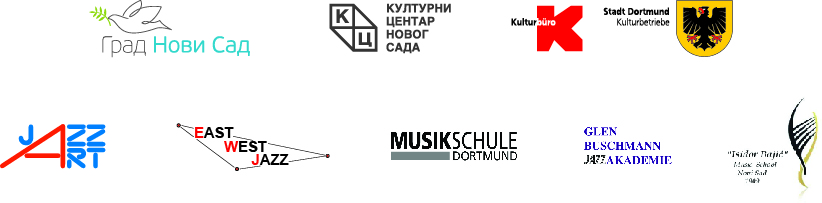 Prijavni listIme i prezime : ____________________________________________________________Adresa stanovanja :__________________________________________________________Datum i mesto rođenja :________________________________________________________Zanimanje :______________________________________________________________Zaposlen/a sam u __________________________________________________________Student/kinja ____________________________________________________________Učenik/ca ______________________________________________________________Muzičko obrazovanje : da – neAktivan/na muzičar/ka : da – neSviram _____________________ .Nastupam u _____________________________________________________ (naziv ansambla).Muzičko obrazovanje sam sticao/la u / na___________________________________________ ____________________________________________________________________na odseku  ______________________________, kod profesora ____________________________________________________________________________________________.Dodatno muzičko obrazovanje sam sticao/la (navedi u kojoj prilici i gde)____________________________________________________________________________________________________________________________________________________________________________________________________________________________________________________________________________________ .Već sam pohađao/la radionice : da- neRazlozi za pohađanje Radionice______________________________________________:_____________________________________________________________________________________________________________________________________________________________________________________________________________________________________________________________________________________________________________		Kontak telefon:_____________________ e–mail:_________________________________MORAM DA VAS PITAM : ___________________________________________________________________________________________________________________________________________________________________________________________________ .